Welcome back, we hope everyone enjoyed their Christmas break.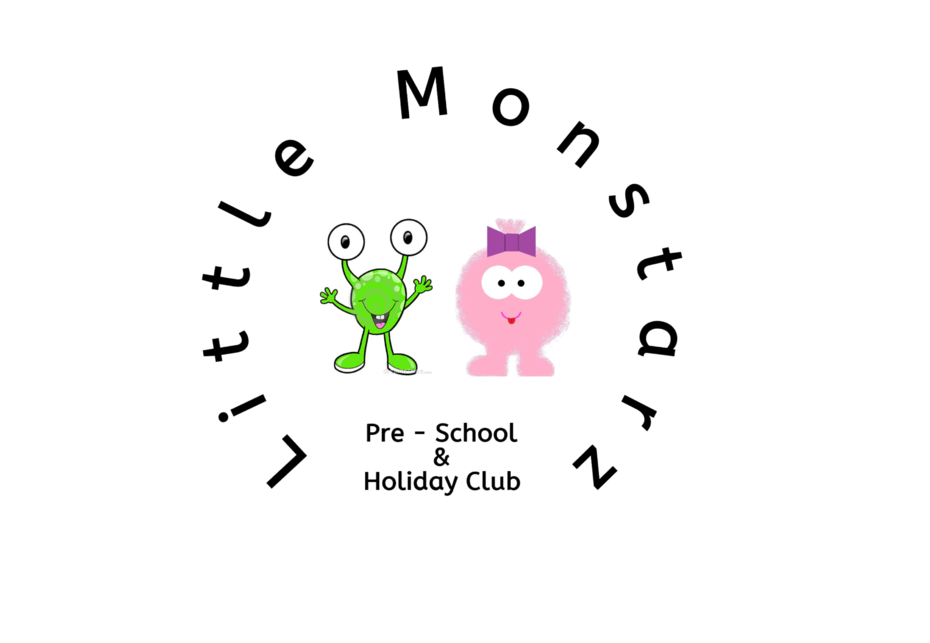 Our family boardIf you have not provided a family picture for our board please send one into us. You can print one and pass to a member of staff, you can send the picture via the Facebook page or email to little.monstarz.preschool@gmail.com and we can print them for you. The children really enjoy looking at the family board and talking about their family members and pets.Preschool NewsletterThis term we will be learning all about animals. We have lots of fun filled activities planned and will be having animal encounters at preschool. As a result of the all about me questionnaires that were sent home before half term, we are aware that a lot of parents would like their child to learn to write. We would like to take this chance to explain how we plan to implement this to fit with each child individually. At the beginning of this term we will focus on correct pencil grip, from there we will move on to being able to draw a picture with meaning e.g. being able to add features to a face they have drawn, drawing an animal with the correct amount of legs etc. We will then move onto drawing shapes to build on fine motor skills. All of these skills are a base to learning to write. Once all of these are mastered we can teach letter formation. We have made a new self-registration board, each child now has a new picture with their name, on our registration tree. This is to help with name recognition, we will also be using name cards at lunch and snack time for children to find their seat. We do daily phonics sessions as part of our adult led activities, these last 10-20 minutes daily and focus on the pronunciation of sounds when speaking and recognising letters by sound and name. This will also help with teaching children to write. 